Find the instruments and put a check once you have found them1.Bassoon 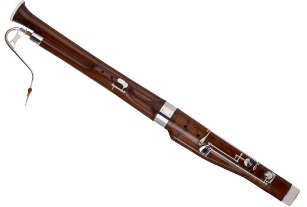 2. French Horn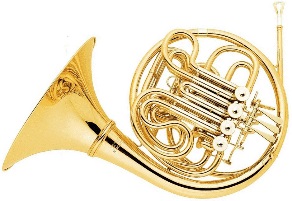 3. Violin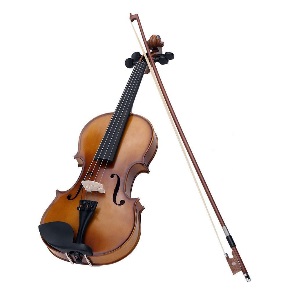 4. Xylophone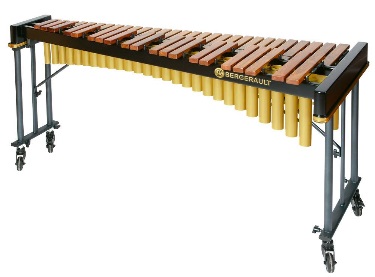 5. Flute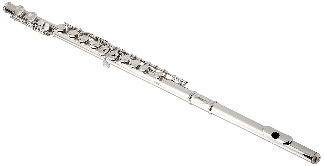 6. Cello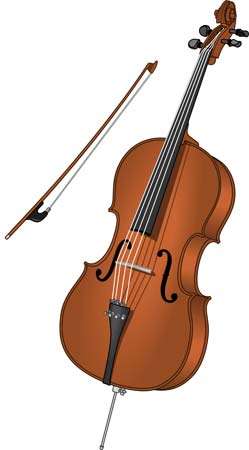 7. Trombone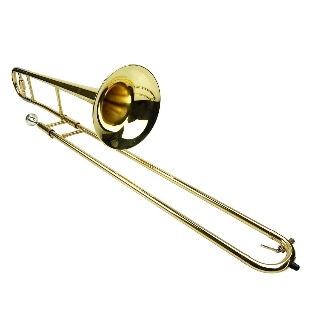 8. Snare drum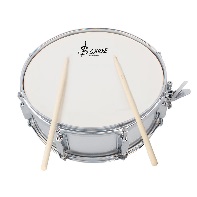 9. Clarinet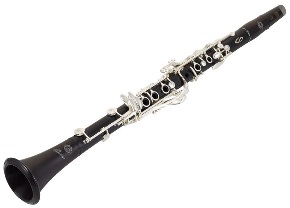 There is a back10.Bass drum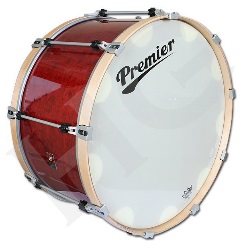 11. Viola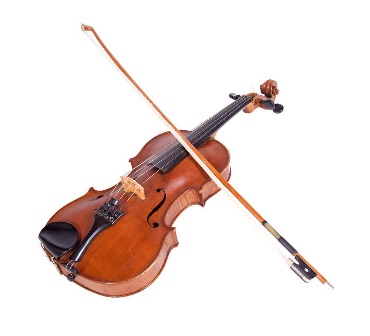 12. Trumpet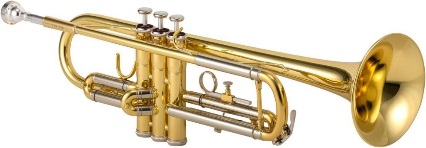 13. Saxophone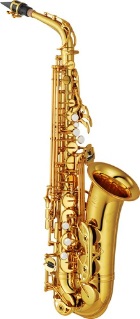 14. Tuba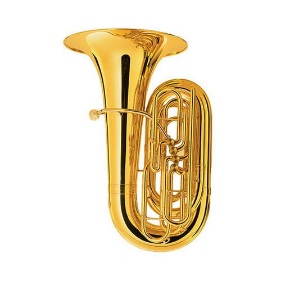 15. Double Bass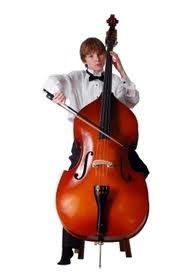 16. Timpani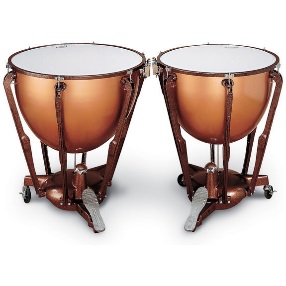 Extra: Oboe 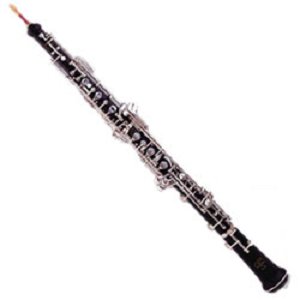 Once you have found them all put them in the correct familiesStrings:                                     Brass:1.								1.2.								2.3.								3.4.								4. Percussion					Woodwinds1.								1.2.								2.3.								3.4.								4. 									5. 